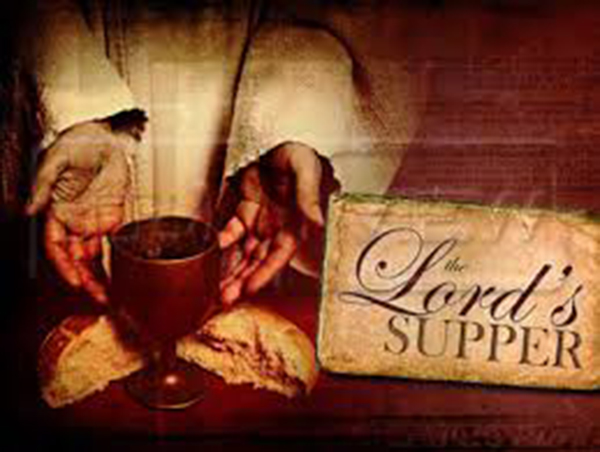 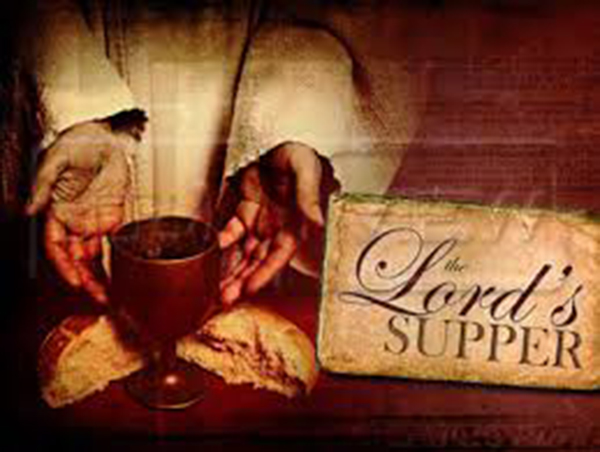 BIBLE STUDY SERIES: PROBLEMS IN THE CHURCHPROBLEM #4 – Wrong Conduct at the Lord’s SupperFIRST CORINTHIANS 11:17-34TUESDAY, SEPTEMBER 28, 2021Growing in The Word Bible Study via ZoomAccess Code: 362 296 9704 – Password 840101PROVIDENCE M.B. CHURCH8401 S. ASHLAND AVENUECHICAGO IL 60620Tuesday 6:00 PM-7:00 PMRev. Dr. William H. Foster, Jr., Senior PastorDr. Dolly A. Robinson, InstructorGroup Discussion: Even though we do not live in the same environment as the church at Corinth, do you think there are still irregularities when it comes to the Lord’s Supper.INTRODUCTION:One writer has said “The Lord Supper is the highest expression and the holiest exercise of Christian worship.” However, in Corinth it had dropped to such a low secular level that Paul found it necessary to abruptly leave the topic about head coverings (11:1-16) and begin a totally different teaching relating to the Lord’s Supper. He had apparently received a report that there were divisions and inequalities when the Corinthian Christians came together to have a fellowship meal which was followed by the Lord’s Supper. We do not have a fellowship meal today before taking communion. Even though this is not a common practice for us, there are still irregularities when we come together for communion. As we look at the text tonight, we want to reiterate the seriousness of observing the Lord’s Supper and really consider our self-examination before taking communion.LESSON OUTLINEWrong Conduct at the Lord’s Supper1st Corinthians 11:17-34I	Wrong Conduct – 1st Corinthians 11:17-22The Apostle’s stern condemnation – vs. 17-19The wrong motives – vs. 20-21The wrong attitude toward others – v. 22II	The Command from the Lord – 1st Corinthians 11:23-26The Apostle’s direct revelation – v. 23The message from the Lord – vs. 24-26III	Beware of Condemnation – 1st Corinthians 11:27-34Warning regarding wrong conduct – v. 11:27Conduct a self-examination – vs. 28-29Results of wrong conduct – vs. 30-32Final Instructions – vs. 33-34Food for Thought: Make sure you take your self-exam before you take the Lord’s SupperComing Up Next: We will return to our regularly scheduled topic:Put Other First – 1st Corinthians 10:23-33